 Bosham Primary School- Class teacher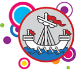 Person SpecificationAttributesEssentialDesirableQualifications and trainingQualified Teacher StatusFirst degree to at least 2:2 levelFirst Aid trainingRecent relevant CPDExperienceA record of excellent classroom practice across all curriculum areasExperience of teaching KS2 childrenExperience of effective involvement of parents in their children’s education Successful implementation of quality assessment to inform teaching and learningInvolvement in the implementation of whole school initiatives Effective curriculum leadership and management Experience of end of KS assessmentsKnowledge, skills and abilitiesA thorough grasp of recent and current developments within the primary phaseKnowledge of current educational issuesAbility to influence the quality of teaching and learningGood understanding of and experience in using assessment data to inform lesson planningExcellent interpersonal and communication skills at all levelsAbility to secure high standards of pupil achievement and behaviourAbility to work as part of an effective cohort team with the experience of working effectively with support staffAbility to develop an outstanding learning environmentGood knowledge of end of KS 2 expectationsPlanning to meet the needs of individuals, including those with SEND and more able pupilsKnowledge of the legal and organisational requirements for maintaining the health, safety and security of yourself and others in the learning environmentKnowledge of SafeguardingAbility to analyse, understand and interpret dataA willingness to develop own professional practice by attending relevant courses and working with othersSkills and Personal QualitiesExcellent classroom practitionerA positive and resilient individual with drive, integrity, thrives on challengeAn outstanding passion and drive for raising standards in teaching and learningExcellent presentation and inter‐personal skillsHighest standards of professional conductAbility to form positive relationships with children, adults and parentsAble to communicate effectively orally and in written formAbility to prioritise and time manage effectivelyAbility to use own initiativeShows perseverance and resilience Commitment to equal opportunitiesAn excellent record of attendance and punctualityA willingness to work across the primary age range